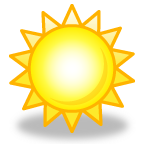 VRTEC ČEPOVANSPOŠTOVANI STARŠI,V vrtec in šolo stopate otroci in učenci skupaj s svojimi starši  polni pričakovanj, želja, načrtov. Vanjo stopamo mi, delavci v vrtcu in  šoli, ki bomo s svojim znanjem in prijaznim odnosom skrbeli, da bo šolsko leto 2018/19 pisalo zgodbo, ki bo uspešna, in ki bo ostala v prijetnem spominu vsem nam.Šola z vrtcem je v prvi vrsti namenjena vam, otroci in učenci, zato bodite do sebe zahtevni in odgovorni, samostojno opravljajte svoje naloge in s spoštovanjem vzemite vse najboljše, kar vam ponujamo. Zavedati se morate, da ste za svoj uspeh odgovorni sami. Starši, vzgojitelji in učitelji vam lahko pomagamo samo tako, da poskrbimo za varno in vzpodbudno okolje. Vsaka ocena, ki je s trudom in delom pridobljena, pa naj bo to 2,3,4 ali 5, bi morala biti za vsakega učenca in njegove starše ocena, ocenjena z visoko vrednostjo. V taki oceni se skriva znanje, ki doprinese vsakemu – otroku in odrasli osebi – pozitivno samozavest. Za pravo samozavestjo pa se skriva tudi trajna sreča. Dragi starši, otroci in učenci! Pokažite spoštovanje do učiteljev in ostalih zaposlenih, do šole kot ustanove, ki daje otrokom temeljno podlago za uspeh v življenju in jim nudi prijetno okolje za ustvarjalni razvoj.V prihajajočem šolskem letu vam želim veliko uspehov in prijetnih trenutkov. Z vami se bomo za vse to trudili tudi vsi zaposleni na šoli.Helena Simčič, ravnateljica OŠ ČepovanPODATKI O VRTCU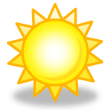 VRTEC ČEPOVANČEPOVAN 87, 5253 ČEPOVAN	Telefon:  05 30 72 906	VODSTVO VRTCA 				Helena Simčič POMOČNICA RAVNATELJICE		Branka UšajVZGOJITELJICI 					Branka Ušaj							Ljubica ČubrilovićPOMOČNICE VZGOJITELJICE   		Nina GregoričJovana DimitrijevićJana WinklerSVETOVALNA DELAVKA			Kristina Humar RebecTAJNIŠTVO 					Jana WinklerKUHINJA 						Anica RejecČISTOČA VRTCA 				Marinka ČučekVZDRŽEVANJE 					Aljoša GrabnarVrtec je organizacijsko vezan na šolo, zato se tam opravljajo upravno - administrativne storitve. Svetovalna delavka pomaga pri vzgojno izobraževalnem delu. Za potrebe vrtčevskih otrok se hrana pripravlja v šolski kuhinji.Enota vrtca: Vrtec Čepovan, Čepovan 87, 5253 Čepovan, sodi v sestavo zavoda OSNOVNA ŠOLA ČEPOVAN, sedež ČEPOVAN 87, 5253 Čepovan, skrajšano ime zavoda: OŠ ČEPOVAN. Vrtec Čepovan je bil vpisan v razvid dne 6.10.2008.OŠ Čepovan izpolnjuje pogoje za izvajanje javno veljavnega programa za predšolske otroke, to je Kurikulum za vrtce.ORGANIZACIJAVRSTA PROGRAMAV vrtcu izvajamo poldnevni in celodnevni program. Otrokom nudimo vzgojne dejavnosti in tri obroke hrane. Ceno programa določi MONG in je enotna za celo goriško občino ter obenem odvisna od plačilnega razreda staršev. Vrtec Čepovan izvaja program v kombiniranem oddelku, kamor so vključeni otroci  2. starostnega obdobja ter v homogenem oddelku, kamor so vključeni otroci iz 2. starostnega obdobja.ODDELKIEn kombinirani oddelek. Skupina se imenuje SONČKI.Polovični homogeni oddelek. Skupina se imenuje ŽARKI.POSLOVNI ČAS IN DNEVNI RED V VRTCUVrtec posluje od 6.30 do 16.00.ŠTEVILO VPISANIH OTROKV kombiniran oddelek je bila 18.9.2018 vpisana še ena deklica, letnik 2017.PREDSTAVITEV PROGRAMAUresničujemo cilje in naloge predšolske vzgoje, kot so opredeljeni v Zakonu o vrtcih (4. člen):razvijanje sposobnosti razumevanja in sprejemanja sebe in drugih,razvijanje sposobnosti za dogovarjanje, upoštevanje različnosti in sodelovanje v skupinah,razvijanje sposobnosti prepoznavanja čustev in spodbujanje čustvenega doživljanja in izražanja,negovanje radovednosti, raziskovalnega duha, domišljije in intuicije ter razvijanje neodvisnega mišljenja,spodbujanje jezikovnega razvoja za učinkovito in ustvarjalno uporabo govora, kasneje pa tudi branja in pisanja,spodbujanje doživljanja umetniških del in umetniškega izražanja, posredovanje znanj z različnih področij znanosti in iz vsakodnevnega življenja,spodbujanje telesnega in gibalnega razvoja in razvijanje samostojnosti pri higienskih navadah in pri skrbi za zdravje.GLOBALNI CILJI ZA POSAMEZNA PODROČJAUsvajanje znanja iz različnih področij znanosti in vsakdanjega življenja,spodbujanje jezikovnega razvoja ter ustvarjalna uporaba govora, razvijanje matematičnih predstav,spodbujanje doživljanja umetniških del in umetniškega izražanja,spodbujanje telesnega in gibalnega razvoja,razvijanje ritmičnega in melodičnega posluha ter veselja do petja.PREDNOSTNA NALOGA VRTCAPrednostno nalogo bomo namenili naravi in vsebinam iz narave, spodbujali in bogatili bomo otrokovo osebnostno rast preko zaznavanja, doživljanja, ustvarjanja in učenja, skozi igro z raziskovanjem, igro po kotičkih, uporabo različnih materialov, ki jih prinašajo starši in otroci in s katerimi se bodo otroci učili. Poskrbeli bomo za prijetno počutje otrok, varnost, toplino, ljubezen in sproščenost, preverjali govorne, gibalne in estetske sposobnosti, navajali otroke na pravilno uporabo igrač in ostalih predmetov, usmerjali njihovo pozornost na opazovanje okolja, razvijali zdravstveno-higienske navade, pomagali staršem pri prilagajanju otrok na vrtec, da ga bodo doživljali kot okolje, v katerem so enake možnosti za vključevanje v dejavnosti in vsakdanje življenje. Spoznavali bomo sami sebe in druge ljudi. Otroci bodo spoznavali, da vsi, tako otroci kot odrasli pripadajo družbi in so pomembni ter se seznanjali s pravili. Vključili bomo tudi upoštevanje pravil šolskega reda.PREDŠOLSKA VZGOJAPredšolsko vzgojo je treba razumeti kot pomembno za predšolskega otroka – potrebna je »izraba« vsakega razvojnega obdobja takega kot je nujno potreben tudi preplet različnih področij, dejavnosti in preplet z dnevno rutino. Predšolska vzgoja mora graditi na otrokovih zmožnostih in ga voditi k pridobivanju novih doživetji, izkušenj, spoznanj, saj mu aktivno vključevanje omogoča izražanje, doživljanje ter ga čustveno in socialno angažira.Otroška igra je tista dejavnost, ki na najbolj naraven način združuje temeljna načela predšolske vzgoje, razumljena kot način otrokovega razvoja in učenja v zgodnjem obdobju. Otroška igra je dejavnost, ki se izvaja zaradi nje same, spremeni odnos do realnosti in ki je notranje motivirana, svobodna in odprta ter za otroka prijetna. Način in vsebina igre pa dajeta prostor, kjer je prepoznavno spoznavanje samega sebe v igri. V igri se v otrokovih dejavnostih prepletajo in povežejo različna področja, kar je za razvojno stopnjo in način učenja v tem starostnem obdobju smiselno in strokovno utemeljeno.Vsebine, metode in oblike dela so prilagojene starostni in razvojni stopnji otrok. Vse aktivnosti potekajo preko igre, saj je igra smiselna, prijetna, koristna, a zahtevna dejavnost. Otrok se ob igri uči s sodelovanjem ali če dela sam. Igra je proces, ki nima konca.Otrok ki se igra, nima drugega namena kot zabavo. Otrok mora biti pri igri svoboden, saj svobodna igra nastane iz čistega veselja in zadovoljstva, ki ni vezana na čas.PRAVICE STARŠEV IN OTROK TER NAČIN ZAGOTAVLJANJA PRAVIC(Določene so v mednarodnih dokumentih, ustavi in zakonih.)Vrtec je institucija, ki mora skrbeti za uresničevanje temeljnih otrokovih pravic. V demokratični državi zastopajo otrokove pravice starši oziroma njihovi zakoniti zastopniki. Starši imajo pravico:do vpogleda v programe za predšolske otroke, do obveščenosti o življenju in delu v vrtcu, do zaščite zasebnosti s poudarkom na varstvu osebnih podatkov,do sodelovanja pri načrtovanju in organiziranju življenja in dela v vrtcu. Pri tem morajo upoštevati meje soodločanja in ne smejo posegati v strokovno avtonomnost vrtca. Vstop otroka v vrtec ni vedno enostaven in brez težav. Staršem lahko na njihovo željo omogočimo postopno uvajanje otroka v vrtec tako, da smejo biti skupaj z njim v skupini v obdobju prilagajanja.OBVEZNOSTI STARŠEV DO VRTCAStarši so dolžni upoštevati dnevni red vrtca.Če obstaja sum, da ima otrok bolezen, ki ogroža zdravje ostalih otrok, so se starši dolžni posvetovati z zdravnikom, če otrok lahko obiskuje vrtec.Starši morajo redno poravnati oskrbovalnino vrtca.Starši morajo odsotnosti otroka sporočiti na šolo en dan pred predvideno odsotnostjo, da jim lahko odbijemo stroške prehrane. Izjemoma, zaradi opravičljivih razlogov (npr. če otrok zboli popoldan ali zjutraj istega dne), lahko starši odsotnost javijo isti dan do 8.00 ure zjutraj.NAČINI POVEZOVANJA IN SODELOVANJA S STARŠIVrtec s starši sodeluje na naslednje načine:redne pogovorne ureroditeljski sestankidruge oblike dela s starši: delavnica, pohod, izlet, zaključek letaAKTIVNOSTI V VRTCUPRAZNOVANJA V VRTCUpraznovanja rojstnih dni otrokaktivnosti ob tednu otrokapraznovanje jeseni, zime, pomladi in poletjapraznični decemberprihod dedka MrazaDan samostojnosti in enotnostislovenski kulturni praznikpustmaterinski danzaključek šolskega letaURE PRAVLJICOtroci enkrat mesečno obiščejo uro pravljic v potujoči knjižnici.Predšolski otroci pripravijo tri pravljice in pripovedujejo za Bralnega palčka.SKRB ZA ZDRAVJE OTROKRazvijanje pravilnega odnosa do prehranjevanja, zdrave prehrane, pomembnosti obroka,tradicionalni slovenski zajtrk,razvijanje skrbi za telesno higieno (umivanje rok in zob),utrjevanje zdravja z gibanjem v naravi,prezračevanje prostora in vlaženje.ŠPORTNO UDEJSTVOVANJE OTROKjutranja razgibavanjašportne ure v telovadnicigibalne igricegibalne minutkešportni dnevi (pohod, igre brez meja)športni program Mali sonček plavalni tečajKOTIČKI PO IGRALNICIZa samostojno delo: knjižni, pravljični, igralni, ustvarjalno-likovni kotiček.PROJEKTIZeleni nahrbtnikVarno s soncemVarno v prometuMreža gozdnih vrtcevNATEČAJI in TEKMOVANJACici-vesela šolaSodelovali bomo na raznih razpisanih natečajih med celim letom.SODELOVANJE Z DRUGIMI USTANOVAMIObisk v gledališču, plesne, lutkovne predstave,obisk zdravstvenega doma (krasitev),zobozdravstvena preventiva,obisk potujoče knjižnice,sodelovanje s šolsko knjižnico (obiski, izposoja knjig),sodelovanje v projektih šole,odprta vrata otrokom in staršem (najmlajši, ki še niso vključeni v vrtec),obisk upokojenih delavcev šole ob praznikih in obeležjih.DRUGE INFORMACIJEVLOGA ZA ZNIŽANO PLAČILO VRTCAZnižano plačilo vrtca lahko uveljavljajo starši za otroke, ki so vključeni v javni vrtec, zasebni vrtec s koncesijo ter zasebni vrtec, ki se financira iz občinskega proračuna. Staršem pripada pravica do znižanega plačila vrtca od prvega dne naslednjega meseca po vložitvi vloge, podeli pa se za obdobje enega leta ali do spremembe dejstev in okoliščin, ki vplivajo na priznanje pravice.Vloge na novem obrazcu se po novem zakonu oddajajo na krajevno pristojnem centru za socialno delo.Starši, ki imajo v vrtcu dva ali več otrok, z uveljavitvijo Zakona za uravnoteženje javnih financ plačajo 30% plačila za drugega otroka, ki jim je določeno kot znižano plačila vrtca, za vsakega nadaljnjega otroka pa so oproščeni plačila vrtca. FINANCIRANJE DALJŠE OTROKOVE ODSOTNOSTI ZARADI BOLEZNIČe otrok zaradi bolezni ne obiskuje vrtca, so starši oproščeni plačila vrtca za vsak obračunski dan, ki presega 10 zaporednih obračunskih dni odsotnosti otroka. Mestna občina Nova Gorica sofinancira plačilo staršev za največ 60 obračunskih dni v koledarskem letu. Vlogo za oprostitev plačila s priloženim zdravniškim potrdilom starši oddajo pristojni upravi vrtca najkasneje v roku 5 delovnih dni od zaključka odsotnosti. Navedena dodatna olajšava plačil staršev velja le za prvega otroka, če je istočasno več otrok v družini vključenih v vrtec.VPIS, IZPIS Vpis za 1. september poteka v mesecu aprilu. Obrazec za vpis otroka v vrtec najdete na internetnih straneh vrtca (OŠ Čepovan) ali pri šolski svetovalni službi.Če otrok ne bo več obiskoval vrtca, ga je potrebno izpisati. Obrazec za izpis najdete na internetnih straneh vrtca (OŠ Čepovan) ali pri šolski svetovalni službi.Starši morajo ob vključitvi otroka v vrtec predložiti potrdilo pediatra o zdravstvenem stanju otroka. ZAČASNI IZPIS IZ VRTCAMONG omogoča financiranje začasnega izpisa v poletnih mesecih, in sicer za izbranih najmanj 10 in največ 44 zaporednih obračunskih dni v obdobju od 1. julija do 31. avgusta, ki se lahko koristi v enem ali dveh sklopih.Med začasnim izpisom plačajo starši 50% plačilnega razreda, določenega na podlagi Pravilnika o plačilih staršev za programe v vrtcih. Starši so začasni izpis dolžni napovedati vrtcu v pisni obliki, najmanj 8 dni pred prvim dnem odsotnosti otroka.Navedena dodatna olajšava plačil staršev velja le za prvega otroka, če je istočasno več otrok v družini vključenih v vrtec.POGOVORNE UREPogovorne ure bodo vsako prvo sredo v mesecu od 15.00 do 16.00 (razen septembra in junija).VRTEC ČEPOVANPublikacija za šolsko leto 2018/2019Publikacijo so oblikovali: Kristina Humar Rebec   Branka Ušaj               Ljubica ČubrilovićNaklada: 30 izvodovČepovan, september 20186.30 – 8.45zbiranje otrok in igre po željah8.45 – 9.35priprava na malico, malica 9.35 – 11.45vzgojne dejavnosti, igre po željah, sprehodi, igre na prostem11.45 – 12.30priprava na kosilo, kosilo, odhajanje domov12.30 – 14.30počitek14.30  – 15.00popoldanska malica15.00  – 16.00igra, odhajanje domovLetnikŠt. otrokMŽOddelki20135412014963201596320161012017312SKUPAJ2717102